ГОРОДСКОЙ СОВЕТ ДЕПУТАТОВ  МУНИЦИПАЛЬНОГО ОБРАЗОВАНИЯ «ГОРОД НАЗРАНЬ»РЕШЕНИЕ №  8/30-4                                                                                     от 26 декабря 2019 г.О внесении изменений  в  Положение «Об оплате труда депутатов, работающих на постоянной основе,  членов выборных органов  местного самоуправления, выборных должностных лиц местного самоуправления, муниципальных служащих в органах  местного самоуправления   муниципального образования  «Городской округ город Назрань»          В соответствии с Законом Республики Ингушетия от 20 декабря 2019 года №52-РЗ «О повышении денежного содержания лиц, замещающих государственные должности Республики Ингушетия и должности государственной гражданской службы Республики Ингушетия» и абзацем 3 пункта 2.2 Положения «Об оплате труда депутатов, работающих на постоянной основе, членов выборных органов  местного самоуправления, выборных должностных лиц  местного самоуправления, муниципальных служащих в органах  местного самоуправления   муниципального образования  «Городской округ город Назрань», Городской совет муниципального образования «Городской округ город  Назрань» решил:1.Повысить с 1 января 2020 года в 1,043 раза размеры месячных окладов депутатов работающих на постоянной основе, членов выборных органов местного самоуправления, выборных должностных лиц органов местного самоуправления и муниципальных служащих муниципального образования «Городской округ город Назрань», а также размеры месячных окладов в соответствии с присвоенными им классными чинами, установленные Положением «Об оплате труда депутатов, работающих на постоянной основе, членов выборных органов  местного самоуправления, выборных должностных лиц  местного самоуправления, муниципальных служащих в органах  местного самоуправления муниципального образования «Городской округ город Назрань».2.В соответствии с  пунктом 1 настоящего Решения внести изменения в Приложения №1, №2, №2.1 и №3 к Положению «Об оплате труда депутатов, работающих на постоянной основе, членов выборных органов  местного самоуправления, выборных должностных лиц  местного самоуправления, муниципальных служащих в органах  местного самоуправления муниципального образования «Городской округ город Назрань»:Приложение № 1 Предельные размеры должностных окладов депутатов работающих на постоянной основе, членов выборных органов местного самоуправления, выборных должностных лиц органов местного самоуправления муниципального образования «Городской округ город Назрань»Приложение № 2 Предельные размеры должностных окладов муниципальных служащих в органах местного самоуправления муниципального образования «Городской округ  город Назрань» Приложение № 2.1 Предельные размеры должностных окладов муниципальных служащих в администрациях структурных подразделений Администрации г.НазраньПриложение № 3 Ежемесячная надбавка к должностному окладу муниципальных служащих за классный чин3.Опубликовать (обнародовать) настоящее Решение в средствах массовой информации.Глава  г. Назрань 	      У.Х.ЕвлоевПредседатель Городского совета                                                Ю.Д. БогатыревРЕСПУБЛИКА     ИНГУШЕТИЯ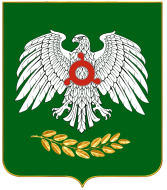 ГIАЛГIАЙ    РЕСПУБЛИКАНаименование  должностей      Предельные размеры должностных окладов (руб.)   Председатель Городского совета           10117 Заместитель Председателя Городского совета           9085Помощник Председателя Городского совета           5059Председатель контрольного органа9085Заместитель Председателя контрольного органа8049Инспектор контрольного органа 4772Наименование     должностей      Предельные размеры должностных окладов (руб.)    Глава города- глава администрации10117Заместитель главы  администрации8049Управляющий делами6324Начальник отдела   5403Заместитель начальника отдела  4860Заведующий сектором 4860Главный специалист4772Ведущий специалист4197Специалист3622Пресс-секретарь    5059Помощник главы администрации5059№ п/пдолжностьРазмер месячного должностного оклада, (в рублях)1Заместитель главы администрации - глава администрации административного округа80492Заместитель главы администрации (административного округа)7244Классный чин                      Оклад за классный чин (рублей в месяц)действительный муниципальный советник 1 класса             1702действительный муниципальный советник 2 класса             1609действительный муниципальный советник 3 класса             1518муниципальный советник 1 класса                            1380муниципальный советник 2 класса                            1287муниципальный советник 3 класса                            1195советник муниципальной службы 1 класса                     1058советник муниципальной службы 2 класса                     966советник муниципальной службы 3 класса                     874референт муниципальной службы 1 класса                     828референт муниципальной службы 2 класса                     689референт муниципальной службы 3 класса                     645секретарь муниципальной службы 1 класса                    552секретарь муниципальной службы 2 класса                    506секретарь муниципальной службы 3 класса                    414